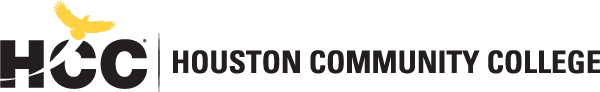 Division of Construction Engineering Technology, HVAC, Industrial Electrical Construction Industry Departmenthttps://www.hccs.edu/programs/areas-of-study/construction-industry-- manufacturing/ELPT 1357: Industrial Wiring | Lecture/Lab | #11160SPRING 2020 | 16 Weeks (01.21.2020-05.17.2020)Hybrid | Central J.B. Whiteley 229 | TUES 6:00 p.m. – 8:30 p.m.4 Credit Hours | Instructor Contact InformationPlease feel free to contact me concerning any problems that you are experiencing in this course. Your performance in my class is very important to me. I am available to hear your concerns and just to discuss course topics.Instructor’s Preferred Method of ContactI will respond to emails within 24 hours Monday through Friday; I will reply to weekend messages on Monday mornings.What’s Exciting About This CourseOne of the most exciting aspects of learning industrial wiring is how a electrical controls. From there, my fascination on how everything is controlled using electricity from turning on lights to controlling motors.My Personal WelcomeWelcome to Industrial Wiring. I am excited about this upcoming semester and being your instructor for the next 8 weeks. I love electricity and anything associated with that discussion. I am still fascinated by the light bulb, I really am. I will present the information in the most exciting way I know, so that you can grasp the concepts and apply them now and hopefully throughout your life. This is a difficult class, but if you do the work and study, you should be able to pass it. I realize that for some of you, this is your first time with a lot of these concepts, but I promise you can learn them whether you are going to become an electrical worker or just taking it because of your degree plan. I do recommend that you seek out a tutor the second that you are struggling in this class. As you read and wrestle with newideas and facts that may challenge you, I am available to support you. The fastest way to reach me is by my HCC email. The best way to really discuss issues is in person and I’m available during posted office hours to tackle any questions you might have. Please visit me or contact me whenever you have a question.Prerequisites and/or Co-RequisitesELPT 1457 has no prerequisites. Other than that, you should just have a willingness to learn and explore your environment. Please carefully read and consider the repeater policy in the HCCS Student Handbook.Instructional MaterialsTextbook InformationThe textbook listed below is required for this course. "Electrical Wiring Industrial" (2017, 16th Edition) by Stephen L. Herman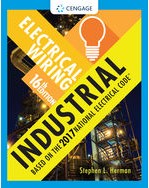 ISBN-13: 978-1-337-27096-0It is for sale at the HCC Bookstore. Order your book here: HCC BookstoreOther Instructional ResourcesTutoringHCC provides free, confidential, and convenient academic support, including writing critiques, to HCC students in an online environment and on campus. Tutoring is provided by HCC personnel in order to ensure that it is contextual and appropriate. Visit the HCC Tutoring Services website for services provided.LibrariesThe HCC Library System consists of 9 libraries and 6 Electronic Resource Centers (ERCs) that are inviting places to study and collaborate on projects. Librarians are available both at the libraries and online to show you how to locate and use the resources you need. The libraries maintain a large selection of electronic resources as well as collections of books, magazines, newspapers, and audiovisual materials. The portal to all libraries’ resources and services is the HCCS library web page at http://library.hccs.edu.Supplementary InstructionSupplemental Instruction is an academic enrichment and support program that uses peer- assisted study sessions to improve student retention and success in historically difficult courses. Peer Support is provided by students who have already succeeded in completion of the specified course, and who earned a grade of A or B. Find details at http://www.hccs.edu/resources-for/current-students/supplemental-instruction/.Course OverviewELPT 1457 is a course dealing with wiring methods used for industrial installations. It includes motor circuits, raceway and bus way installations, proper grounding techniques, and associated safety procedures.Core Curriculum Objectives (CCOs)ELPT 1457 is a building block class in your journey towards a qualified, skilled electrical worker, and this course should address the following core objectives:Safety Above All: Students will demonstrate the ability to choose the proper tool while practicing safety to ensure that all people in the surround work place area are safe from harm.Communication Skills: Students will demonstrate effective communication through visual, written, and spoken to develop themselves as qualified electrical workersCritical Thinking: Students will demonstrate critical thinking skills in choosing proper personal protection equipment and tools in order to accomplish tasks in a safe and proper manner.Program Student Learning Outcomes (PSLOs)Can be found at:https://www.hccs.edu/programs/areas-of-study/construction-industry-- manufacturing/industrial-electricity/Course Student Learning Outcomes (CSLOs)Upon completion of ELPT 1457, the student will be able to:Explain different wiring methods used in industrial environments.Demonstrate basic knowledge of motor circuits.Demonstrate basic knowledge of raceway and busway installations.Explain proper grounding techniques.Calculate voltage drop based on conductor length, type of material, and sizeUtilize electrical measuring instrumentsUnderstand and demonstrate safety procedures associated with industrial wiring.Course RequirementsThis class is a hybrid class.Face-to-face sessions will be held on the HCC Central campus in the J.B. Whiteley Building Room 229.Online sessions will done from computer including exams and discussions.This class will be a blend of individual and group activities in and out of class. Activities will consist of videos, laboratory exercises, and spreadsheets.You will also be required to have or buy the recommended tools/supplies for this course.You will be required to build circuits along with all of the math and measurements that go along with them.Student SuccessExpect to spend at least twice as many hours per week outside of class as you do in class studying the course content. Additional time will be required for written assignments. The assignments provided will help you use your study hours wisely. Successful completion of this course requires a combination of the following:Reading the textbookAttending class in person and/or onlineCompleting assignmentsParticipating in class activitiesThere is no short cut for success in this course; it requires reading (and probably re-reading) and studying the material using the course objectives as your guide.Instructor and Student ResponsibilitiesAs your Instructor, it is my responsibility to:Provide the grading scale and detailed grading formula explaining how student grades are to be derivedFacilitate an effective learning environment through learner-centered instructional techniquesProvide a description of any special projects or assignmentsInform students of policies such as attendance, withdrawal, tardiness, and make upProvide the course outline and class calendar which will include a description of any special projects or assignmentsArrange to meet with individual students before and after class as requiredAs a student, it is your responsibility to:Attend class in person and/or onlineParticipate actively by reviewing course material, interacting with classmates, and responding promptly in your communication with meRead and comprehend the textbookComplete the required assignments and examsAsk for help when there is a question or problemKeep copies of all paperwork, including this syllabus, handouts, and all assignmentsAttain a raw score of at least 50% on the departmental final examBe aware of and comply with academic honesty policies in the HCCS Student HandbookAssignments, Exams, and ActivitiesLab/AssignmentsIn order to do the labs and assignments in this class, you will be responsible for purchasing all of the tools and other items from the “Tool List” for this class. Failure to have the proper items needed for this class will result in you not being successful in passing this class. It is imperative that you finish your lab assignments in the timeframe for which are due, or you will receive a grade of “0”.QuizzesThere will be seven quizzes cumulatively based off of everything you should know from the textbook, the labs and assignments, the video, and the lectures from class. You will be responsible for learning and knowing everything that we go over in class so it is important for you to not miss any class or get with your lab partner to find out what you missed so you can do well on the exam.Final ExamThe Final Exam will be cumulatively based off of everything that you should know from the textbook, the videos, and the lectures from class. You will be responsible for learning and knowing everything that we go over in class so it is important for you to not miss any class or get with your lab partner to find out what you missed so you can do well on the final exam.Grading FormulaTool labs are worth 20% of your grade. Online participation is worth 20% of your grade. The online quizzes are worth 20% of your grade. Each exam is worth 20% of your grade.Labs/Assignments	20%Online Discussions	20%7 Quizzes	30%Final Exam		30% Total for class	100%HCC Grading Scale can be found on this site under Academic Information: http://www.hccs.edu/resources-for/current-students/student-handbook/Course CalendarSyllabus ModificationsThe instructor reserves the right to modify the syllabus at any time during the semester and will promptly notify students in writing, typically by e-mail, of any such changes.Instructor’s Practices and ProceduresMissed AssignmentsThere will be no make up for missed assignments. I am allowing you a reasonable amount of time to get all labs and assignments done. Also, there will be no makeup exam so make sure to not miss exam days. Any missed assignment or exam will earn a grade of “0” on thatparticular exercise. One quiz with the lowest score will be removed from grading. (Not including final exam)Academic IntegrityStudents are responsible for conducting themselves with integrity in fulfilling course requirements. Penalties and/or disciplinary proceedings may be initiated by college district officials against a student accused of scholastic dishonesty. “Scholastic Dishonesty” includes, but is not limited to, cheating on a test, plagiarism and collusion. Any instance of scholastic dishonesty may be reported to the Maxiant system. Possible punishments for scholastic dishonesty include a grade of “0” or “F” on the particular assignment, failure in the course, and/or recommendation for probation or dismissal from the college district. A recommendation for suspension or expulsion will be referred to the college Dean of Students for disciplinary disposition. Students have the right to appeal the decision.Cheating, plagiarism, collusion, etc. will result in a grade of F for the course and a report will be filed with the Dean.Here’s the link to the HCC information about academic integrity (Scholastic Dishonesty and Violation of Academic Scholastic Dishonesty and Grievance):http://www.hccs.edu/about-hcc/procedures/student-rights-policies--procedures/student- procedures/Attendance ProceduresYou are encouraged to attend each class since regular attendance correlates with good grades. Be on time and attend the entire class. If you must be absent, you are, of course, responsible for the material covered in class in your absence (see the Course Calendar). Be advised that instructors must drop students who fail to attend class by the official date of enrollment (“Census Day”). In addition, instructors may drop students who miss four hours or 12.5% of class time.Student ConductI expect students to conduct themselves professionally in their communications with me, classmates, and college staff and administration, whether in email or in class. Behavior inappropriate to the collegiate setting (including but not limited to abusive/derogatory/threatening/harassing language directed at the instructor or towards other students, staff or administrators) will not be tolerated and may result in removal from the course if severe and/or repeated. To ensure privacy of your classmates, taking photos in class is strictly prohibited.Instructor’s Course-Specific Information (As Needed)We will adhere to a strict dress code in this class because of safety reasons. No shorts or sweat pants will be allowed in class. No flip flop or open toed shoes will be permitted. You must wear rubber soled boots or sneakers. At all times, all conductive materials to include earrings, rings, necklaces, and other type metal items must be removed during class. During labs, safety glasses will be worn and covering your eyes not on your head.Electronic DevicesThe use of electronic devices by students in the classroom is up to the discretion of the instructor. Any use of such devices for purposes other than student learning is strictly prohibited. If an instructor perceives such use as disruptive and/or inappropriate, the instructor has the right to terminate such use. If the behavior continues, the student may be subject to disciplinary action to include removal from the classroom or referral to the dean ofstudent services. Cell phones will be on vibrate or off. If you need to take an emergency phone call, step out in the hall and do so. Cell phones are not calculators, so please get a scientific calculator for class.Industrial Electrical Program InformationNew Associates Degree in Electrical Technology Fall 2019Please look forward to our upcoming Associate’s degree in Electrical Technology which opens Fall 2019.Scholarship information for Workforce StudentsExtra money is always welcomed while you are in school. Below are the scholarship that I know about that you should apply for if you meet the criteria for that scholarship.HCC Foundation Workforce Scholarship - $1,000 award https://www.hccsfoundation.org/workforceschlpMike Rowe’s Scholarship (You can also look for jobs on his website) https://www.mikeroweworks.org/TEXVET.ORG – Various Veterans Scholarships for Texas Veterans https://www.texvet.org/scholarships?distance%5Bpostal_code%5D=77004&distance%5Bsearc h_distance%5D=50&distance%5Bsearch_units%5D=mileHome Depot School Scholarship - $2,500 and deadline to apply is 01/22/2019 https://www.thdhomerfund.org/orangescholars/Grainger Tool for Tomorrow Scholarship - $2,000 and a bag full of tools https://www.grainger.com/images/TFT-Brochure.pdfHCC PoliciesHere’s the link to the HCC Student Handbook http://www.hccs.edu/resources-for/current- students/student-handbook/	In it you will find information about the following:EGLS3The EGLS3 (Evaluation for Greater Learning Student Survey System) will be available for most courses near the end of the term until finals start. This brief survey will give invaluable information to your faculty about their teaching. Results are anonymous and will be available to faculty and division chairs after the end of the term. EGLS3 surveys are only available for the Fall and Spring semesters. EGLS3 surveys are not offered during the Summer semester due to logistical constraints.http://www.hccs.edu/resources-for/current-students/egls3-evaluate-your-professors/Campus Carry LinkHere’s the link to the HCC information about Campus Carry: http://www.hccs.edu/departments/police/campus-carry/HCC Email PolicyWhen communicating via email, HCC requires students to communicate only through the HCC email system to protect your privacy. If you have not activated your HCC student email account, you can go to HCC Eagle ID and activate it now. You may also use Canvas Inbox to communicate.Housing and Food Assistance for StudentsAny student who faces challenges securing their foods or housing and believes this may affect their performance in the course is urged to contact the Dean of Students at their college for support. Furthermore, please notify the professor if you are comfortable in doing so.This will enable HCC to provide any resources that HCC may possess.Office of Institutional EquityUse the link below to access the HCC Office of Institutional Equity, Inclusion, and Engagement (http://www.hccs.edu/departments/institutional-equity/)disAbility ServicesHCC strives to make all learning experiences as accessible as possible. If you anticipate or experience academic barriers based on your disability (including mental health, chronic or temporary medical conditions), please meet with a campus Abilities Counselor as soon as possible in order to establish reasonable accommodations. Reasonable accommodations are established through an interactive process between you, your instructor(s) and Ability Services. It is the policy and practice of HCC to create inclusive and accessible learning environments consistent with federal and state law. For more information, please go to http://www.hccs.edu/support-services/disability-services/Title IXHouston Community College is committed to cultivating an environment free from inappropriate conduct of a sexual or gender-based nature including sex discrimination, sexual assault, sexual harassment, and sexual violence. Sex discrimination includes all forms of sexual and gender-based misconduct and violates an individual’s fundamental rights and personal dignity. Title IX prohibits discrimination on the basis of sex-including pregnancy and parental status in educational programs and activities. If you require an accommodation due to pregnancy please contact an Abilities Services Counselor. The Director of EEO/Complianceis designated as the Title IX Coordinator and Section 504 Coordinator. All inquiries concerning HCC policies, compliance with applicable laws, statutes, and regulations (such as Title VI, Title IX, and Section 504), and complaints may be directed to:David CrossDirector EEO/ComplianceOffice of Institutional Equity & Diversity 3100 Main(713) 718-8271Houston, TX 77266-7517 or Institutional.Equity@hccs.edu http://www.hccs.edu/departments/institutional-equity/title-ix-know-your-rights/Office of the Dean of StudentsContact the office of the Dean of Students to seek assistance in determining the correct complaint procedure to follow or to identify the appropriate academic dean or supervisor for informal resolution of complaints.https://www.hccs.edu/about-hcc/procedures/student-rights-policies--procedures/student- complaints/speak-with-the-dean-of-students/Interim Department Chair Contact InformationAurelio Jesus Aguilar Interim Department Chair aurelio.aguilar@hccs.edu1301 Alabama Suite 201C Houston, Texas 77004713.718.65Instructor:	Aurelio Jesus AguilarOffice Phone:713-718-6549Office:	J.B. Whiteley, Room 201COffice Hours:By appointment.HCC Email: aurelio.aguilar@hccs.eduOffice Location:Central Faculty AreaGradeTotal PointsA90% - 100%B80% - 89%C70% - 79%D60% - 69%F<60%WeekDatesTopic/What’s due1TUES 03/19SyllabusChapter 1: Plans and Sitework Chapter 2: The Unit SubstationTHURS 03/21Chapter 3: Feeder Bus SystemQuiz 12TUES 03/26Chapter 4: Panelboards Chapter 5: Trolley BuswaysTHURS 03/28Chapter 6: Using Wire Tables and Determining Conductor SizesQuiz 23TUES 04/02Chapter 8: Basic Motor Controls Chapter 9: Motors and ControllersTHURS 04/04Chapter 10: Motor InstallationQuiz 34TUES 04/09Chapter 7: Signaling Systems Chapter 11: Power FactorTHURS 04/11Chapter 12: Ventilating, Air Conditioning, and Other FacilitiesQuiz 45TUES 04/16Chapter 13: System Protection Chapter 14: Lighting ProtectionTHURS 04/18Chapter 15: Site LightingQuiz 56TUES 04/23Chapter 16: Programmable Logic Controllers Chapter 17: Developing a Program for a PLCTHURS 04/25Chapter 18: Fiber OpticsQuiz 67TUES 04/30Chapter 19: Hazardous Locations Chapter 20: HarmonicsTHURS 05/02Quiz 78TUES 5/07Final Exam Review All labs finished dueTHURS 05/09Final Exam OnlineAcademic InformationIncomplete GradesAcademic SupportInternational Student ServicesAttendance, Repeating Courses, andWithdrawalHealth AwarenessCareer Planning and Job SearchLibraries/BookstoreChildcarePolice Services & Campus SafetydisAbility Support ServicesStudent Life at HCCElectronic DevicesStudent Rights and ResponsibilitiesEqual Educational OpportunityStudent ServicesFinancial Aid TV (FATV)TestingGeneral Student ComplaintsTransfer PlanningGrade of FXVeteran Services